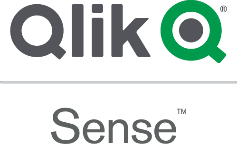 OverviewPrerequisitesPlease consult WIP Install Guide.pdf for prerequisitesLink to a Qlik Sense ServerClick “Create New Server” and select “Qlik Sense” to link to a Qlik Sense Server.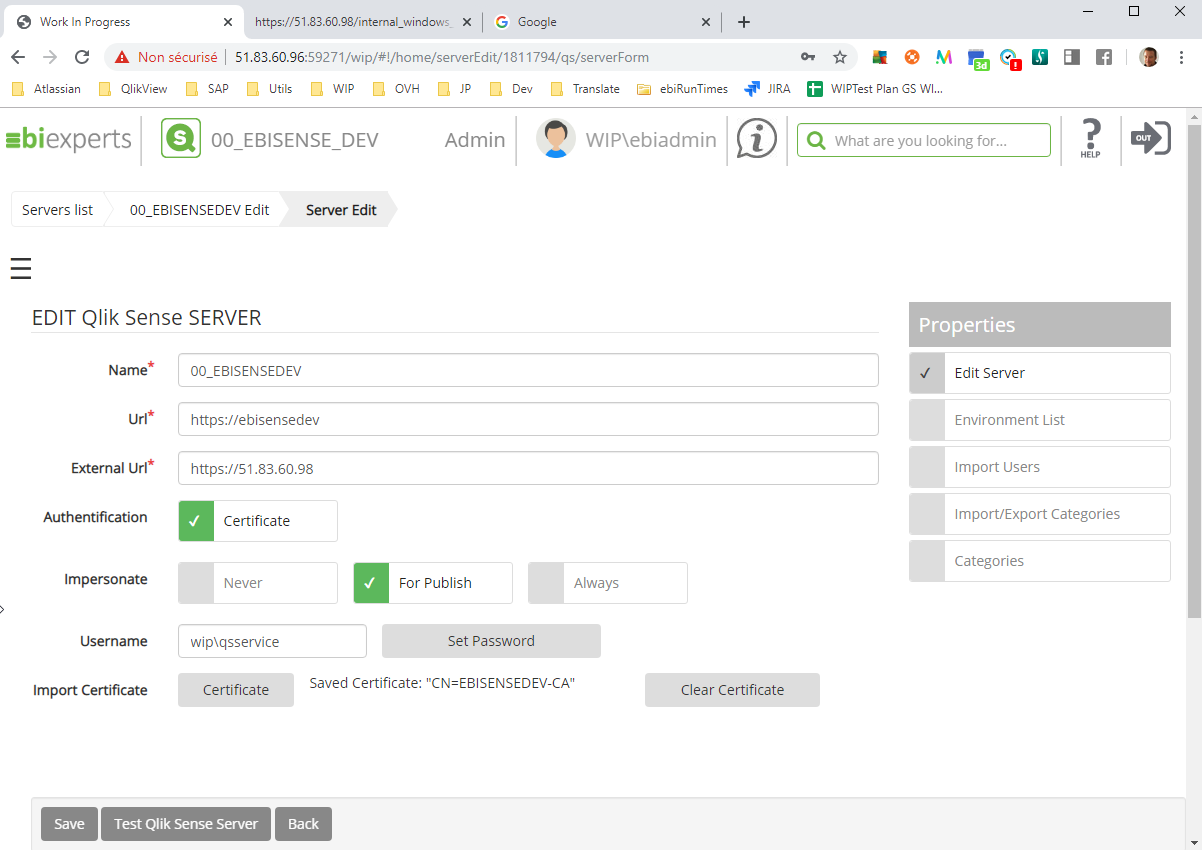 Name: 	WIP Name of this specific server.URL: 	The Qlik Sense Server URL that WIP will connect to, generally in the intranetExternal URL: The Qlik Sense Server URL the users will connect toPorts: 	Ports 443 (https), 4242 and 4747 must be open between WIP Web Server and Qlik Sense Server to connectAuthentication: The method used to identify the user on the Qlik Sense Server. Currently WIP will connect using Certificates on port 4242 for QRS REST API and 4747 for .NET API bypassing the PROXY. Impersonate: Never: will use Logon User for all actions, For publish: will use Logon User for all actions but server user for publishAlways: will use server user for all actionsImport Certificate: See belowClick “Test Qlik Sense Server” to validate the server connection.Open firewall portsPorts: 	Ports 443 (https), 4242 and 4747 must be open between WIP Web Server and Qlik Sense Server to connect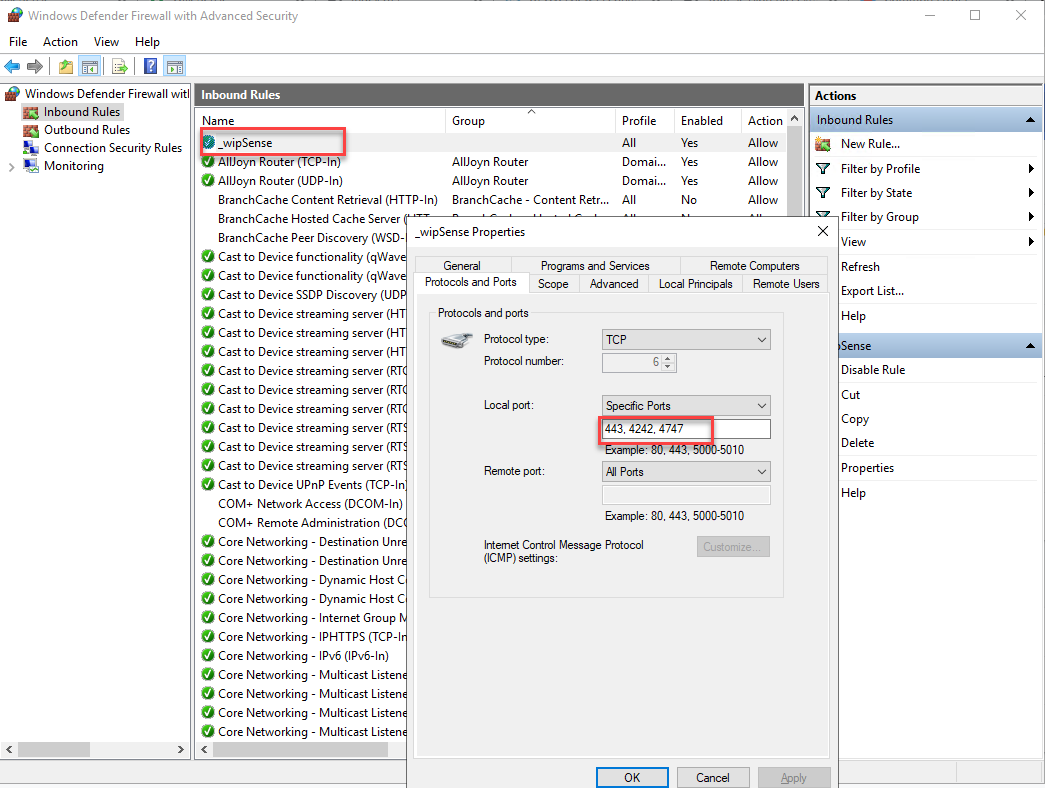 Export Qlik Sense CertificateGo to the QMC and choose the certificate menu, enter a machine name and press export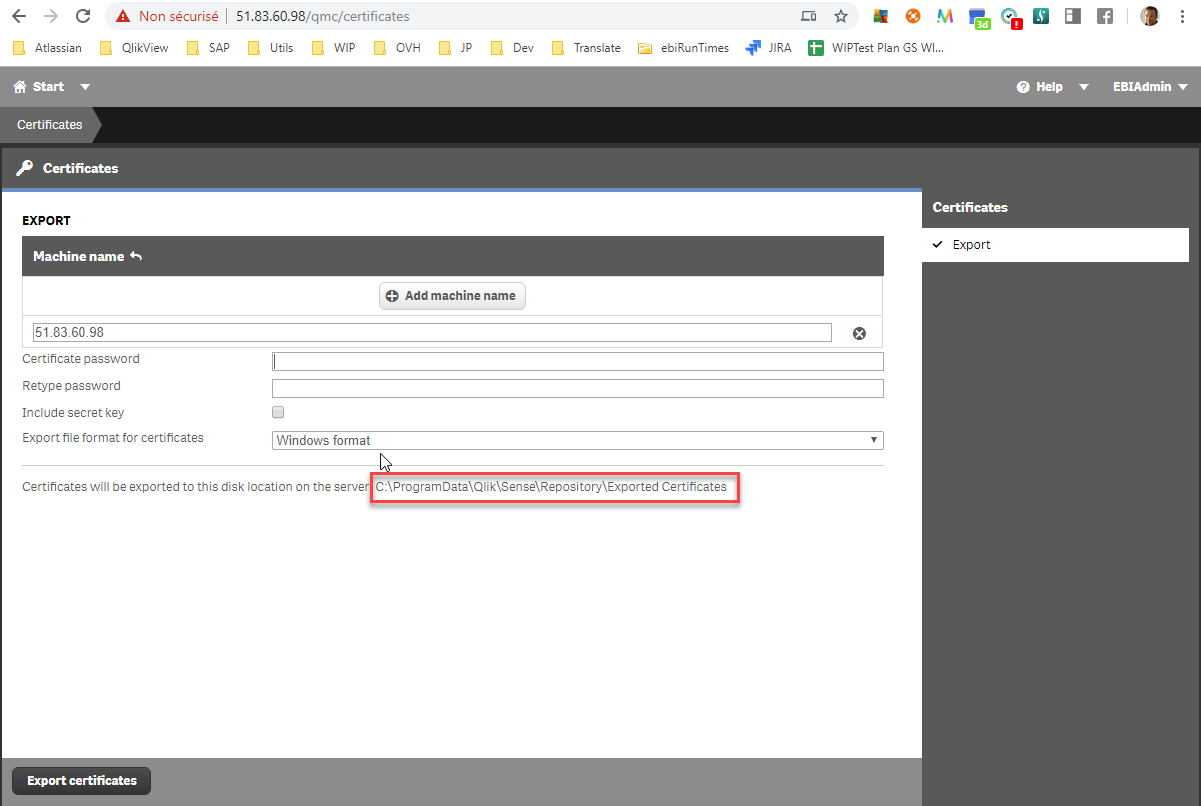 Certificates will be exported in the “C:\ProgramData\Qlik\Sense\Repository\Exported Certificates“ folder. Note that if you have multiple nodes it can be on any of them.Import Qlik Sense Certificate in WIPBack in WIP Press the “Certificate” button select your exported client.pfx, Open In WIP Press “Save” button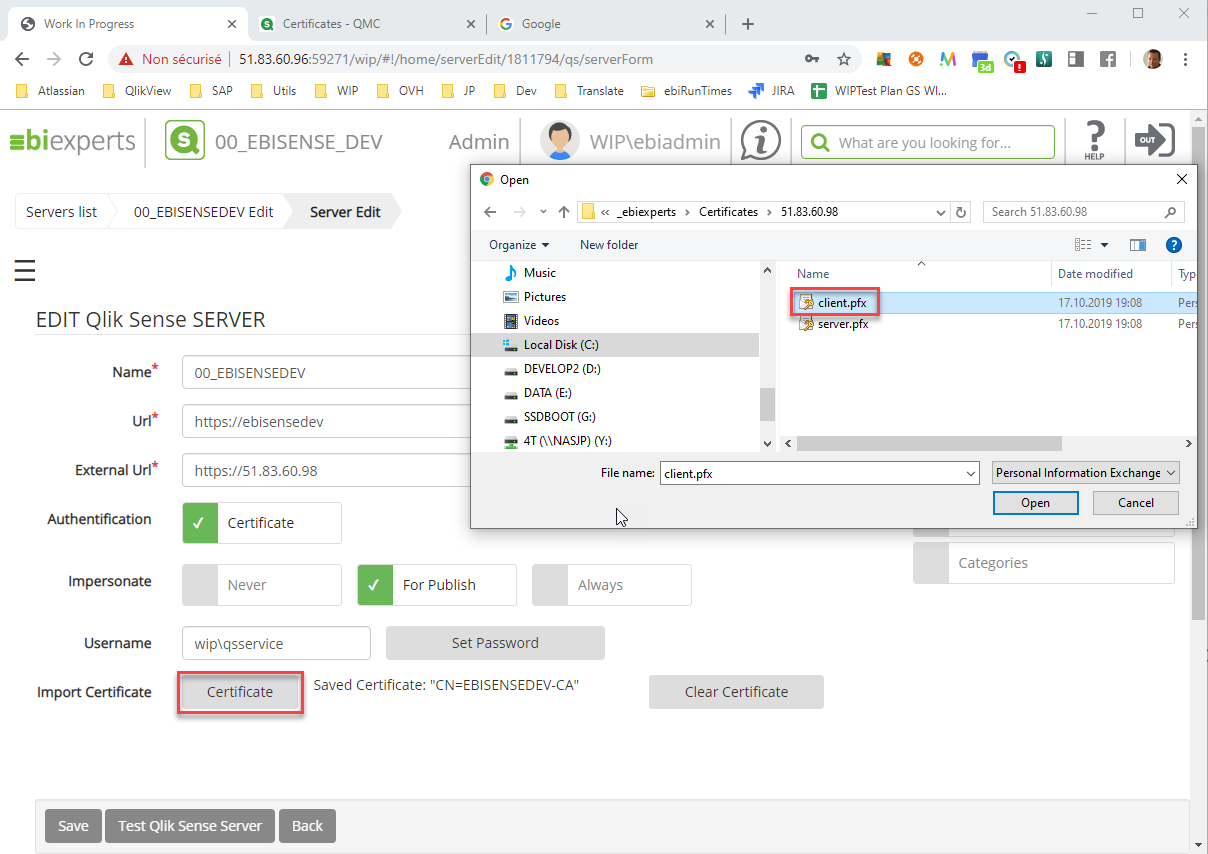 Test link to  Qlik Sense server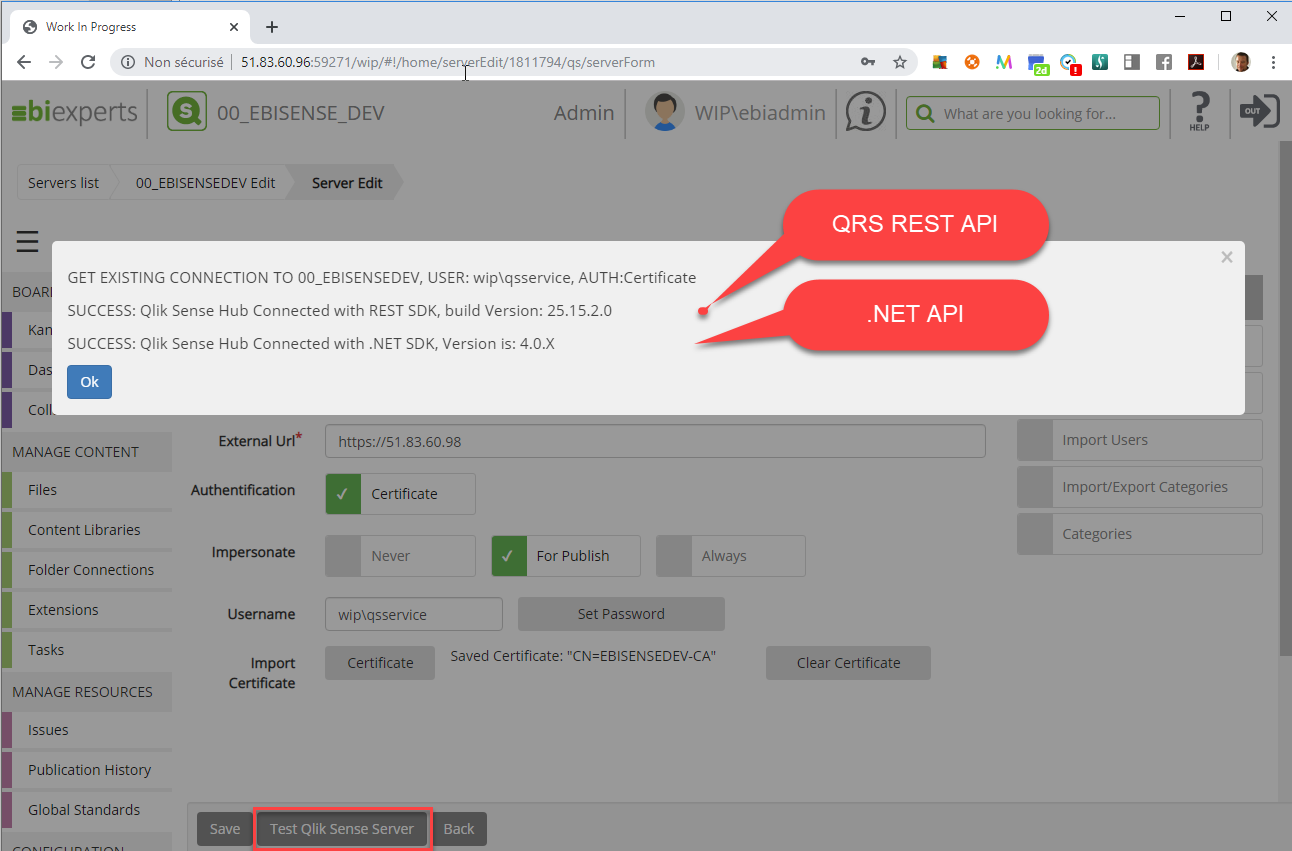 Qlik Sense Enable Multiuser CheckoutFrom sense November 2018 you need to make this manipulation in order to allow Qlik Sense App sharingEdit “C:\Program Files\Qlik\Sense\ServiceDispatcher\services.conf” (or the equivalent path if you chose a non-default install location)Search for the section [hub.parameters]In that section add --enable-non-published-sharingRestart the Qlik Sense Service DispatcherRestart Qlik sense server if it doesn’t workRepeat on each node in the deploymentCreate EnvironmentsWhen you create the Qlik Sense server, WIP creates an environment by default  with same name that the server. You can create multiple environments in a single Qlik Sense server see the chapter Create a DEV-UAT-PRD Environment on one single Qlik Sense ServerRefers to WIP Admin Guide to create new environment.Note: ensure you add Administrators Group to the security else you will not be able to see it.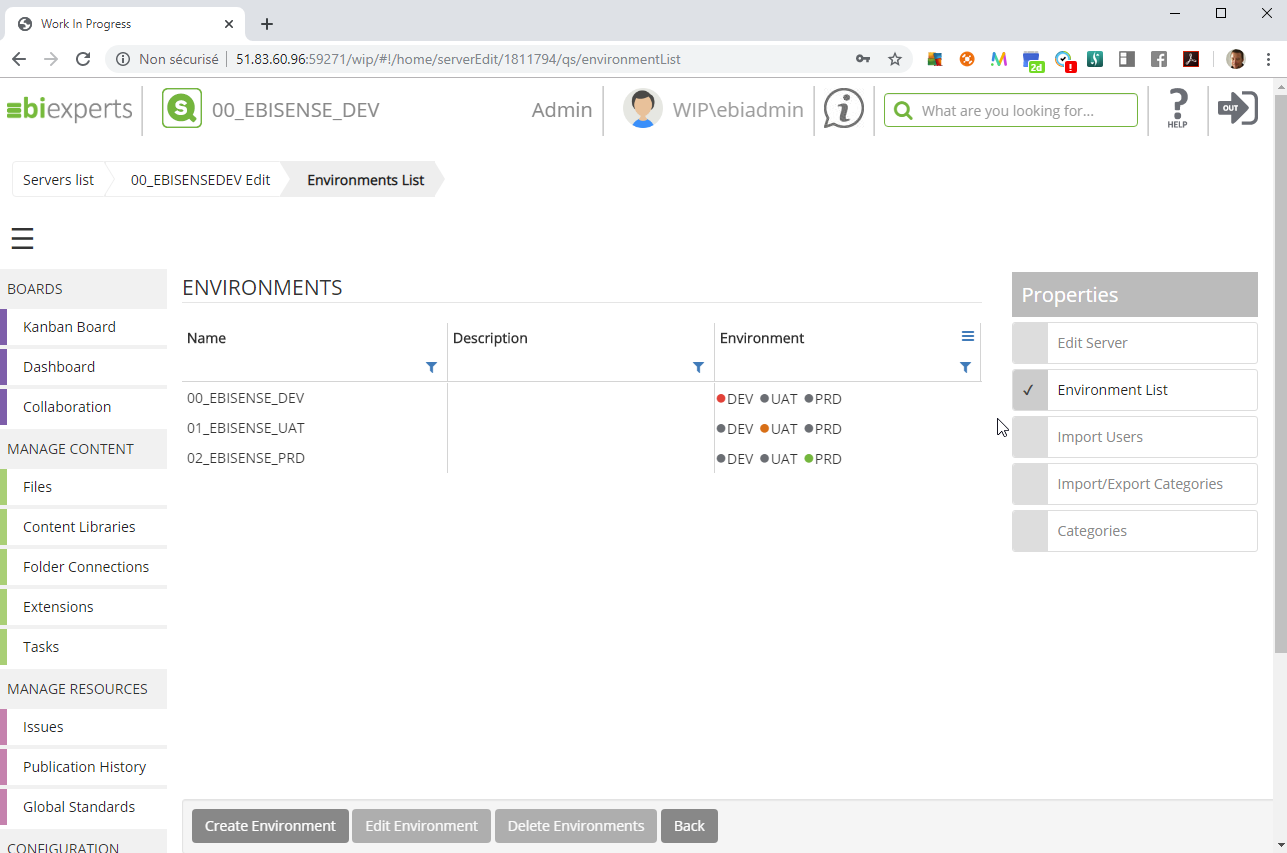 Create a DEV-UAT-PRD Environment on one single Qlik Sense ServerWith WIP you can create a multiple environments infrastructure in a single Qlik Sense server. You will log on against DEV environment to make your check out / check in to “My Work”, then create a set of streams for UAT and PRD. Example: In WIP create 00_EBISENSE_DEV, 01_EBISENSE_UAT and 02_EBISENSE_PRD environments.Create departments or feature folders in WIP like “Finance”In Qlik Sense create finance_DEV, finance_UAT, finance (PRD) streams Select WIP Finance folder and assign the respective streams in the Destinations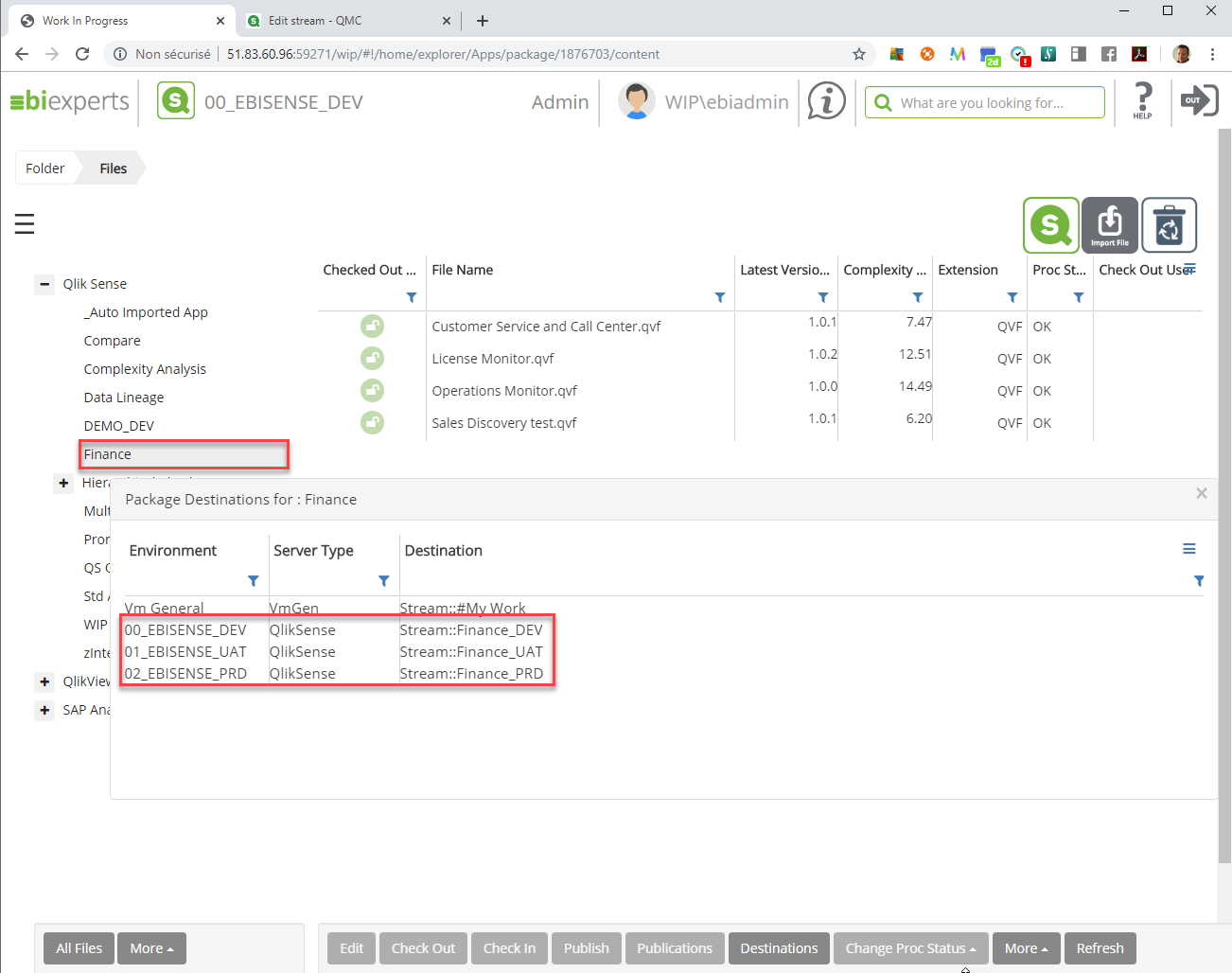 Import Qlik Sense UsersWIP can import the users from Qlik Sense Repository. Only users not already in WIP will be displayed.Note: that on first import user information in WIP is not filled. 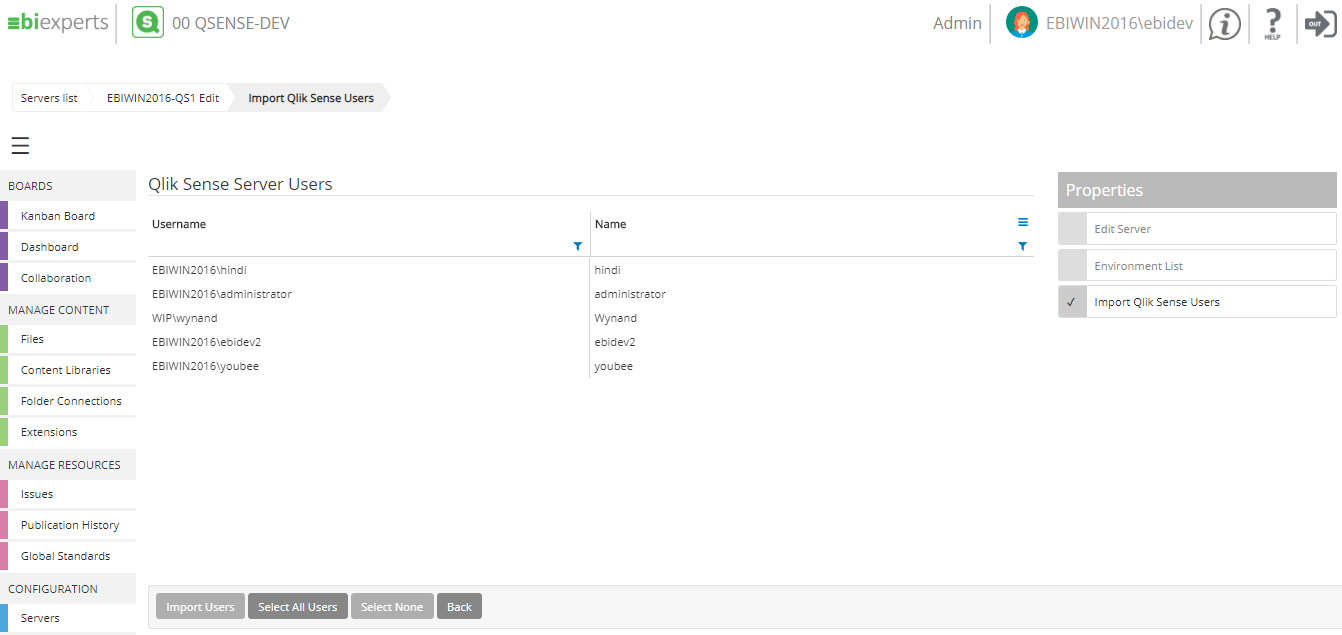 Setup SAML AuthenticationWIP can use SAML connectivity using Qlik Sense proxy. WIP will authenticate your users redirecting to the virtual proxy that will login the user and callback WIP for login process.Any kind of Qlik Sense authentication is supported like AD, Azure, Okta, custom forms…All you need to do is enter the proxy address to use in the Url fieldIf you want to use the Qlik Sense default proxy put blank proxyhttps://qliksense/ If you want to use a proxy (Azure, Okta, AD, Form…) add the proxy at the end of the Urlhttps://qliksense/virtproxy/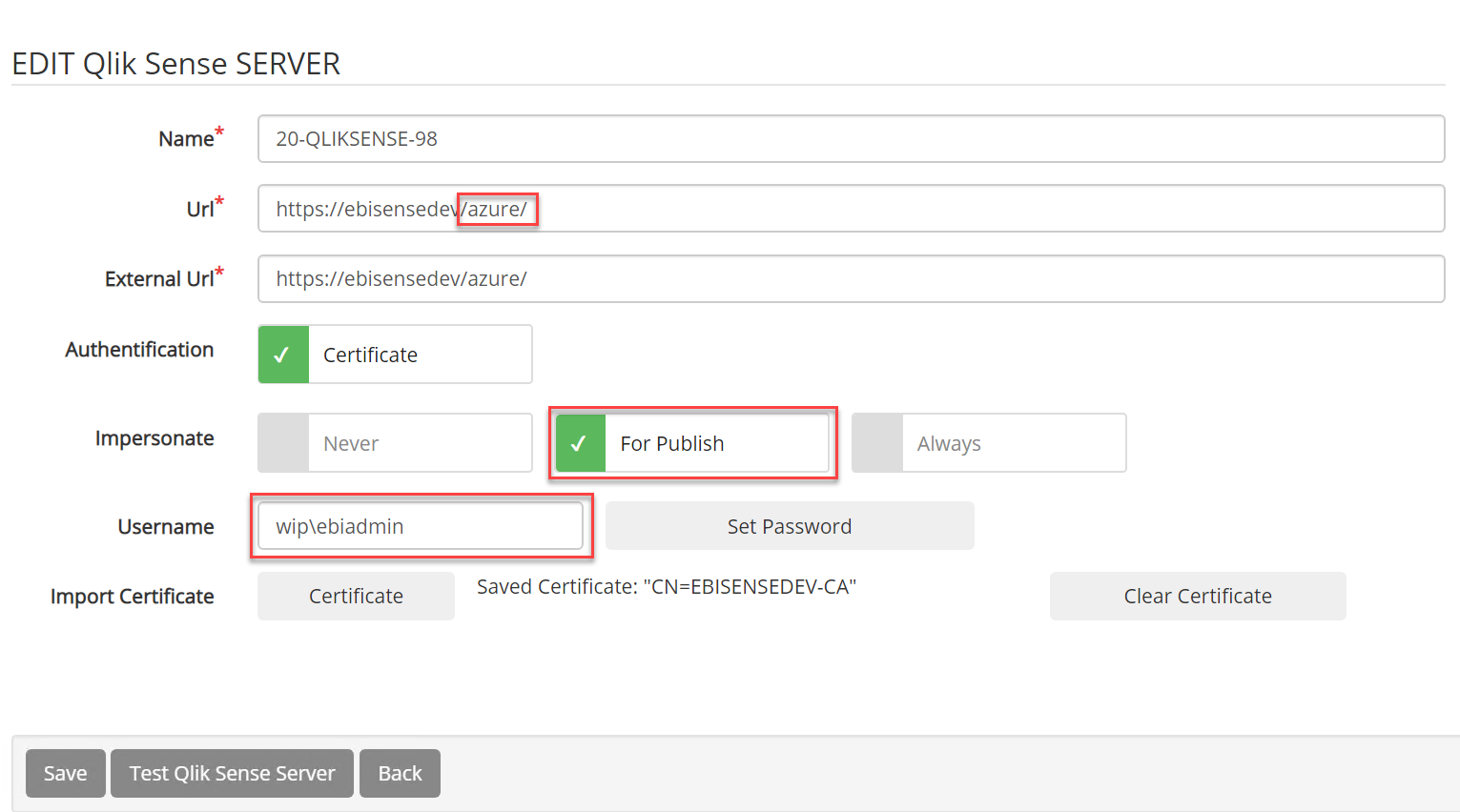 	You need to set impersonate “For Publish” and set a Username and Password as WIP don’t know your username on first loginThen in login form choose Qlik Sense for login mode, you will be redirected to Qlik Sense Authentication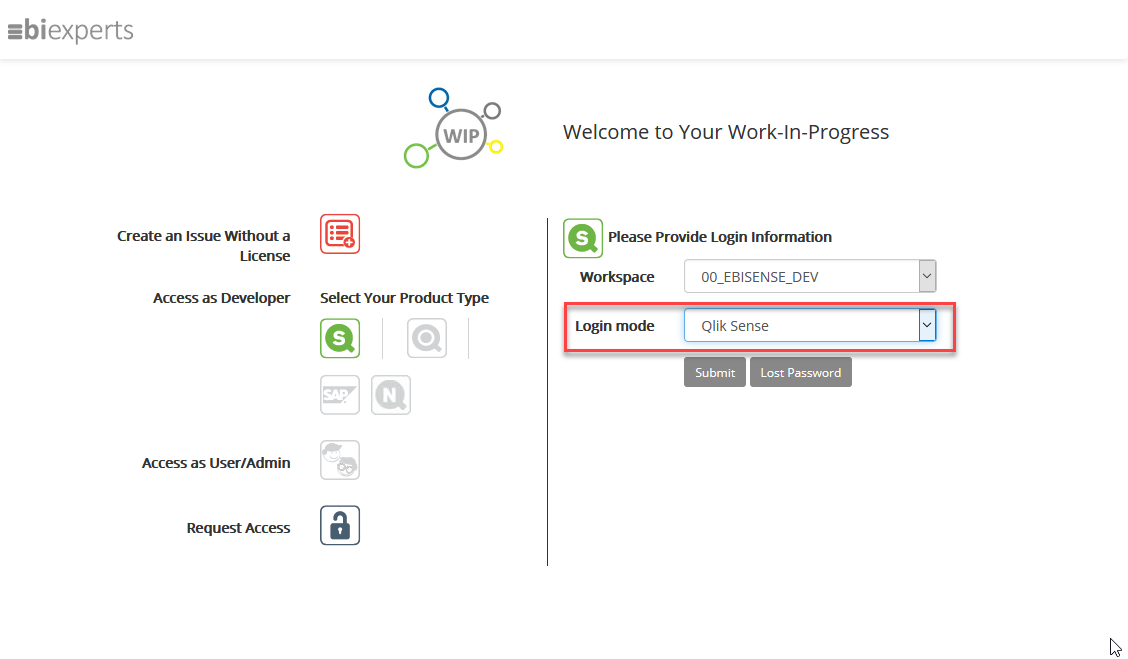 Proceed to Qlik Sense authentication (Azure in that case but can be any authentication you have defined in the Qlik Sense Proxy)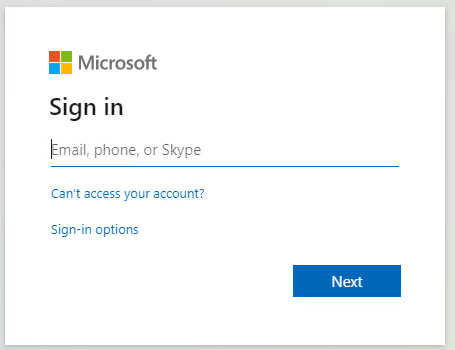 On first registration WIP will create your user in the repository but an administrator need to validate it and assign you a WIP License. If no license assigned or user is not already validated you should receive a message like this:To validate you user Administrator must login select Users, and check the “Validation Required” 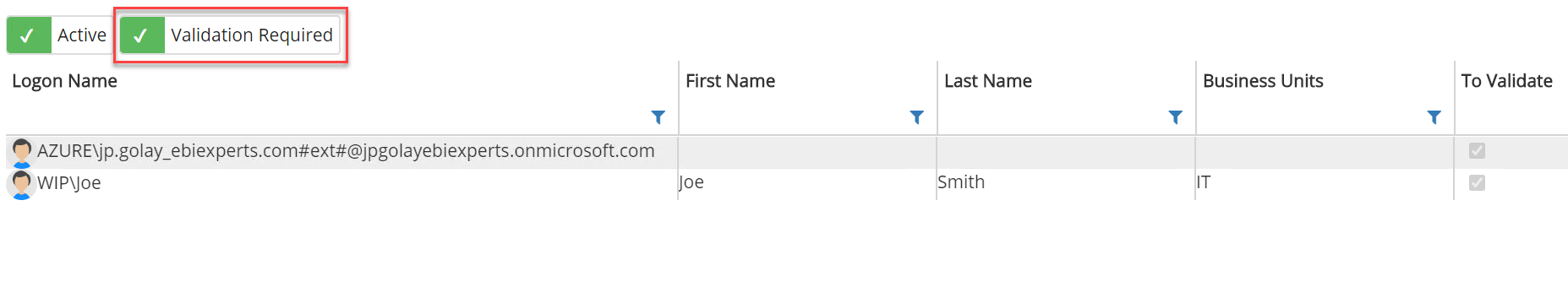 Uncheck the Validate User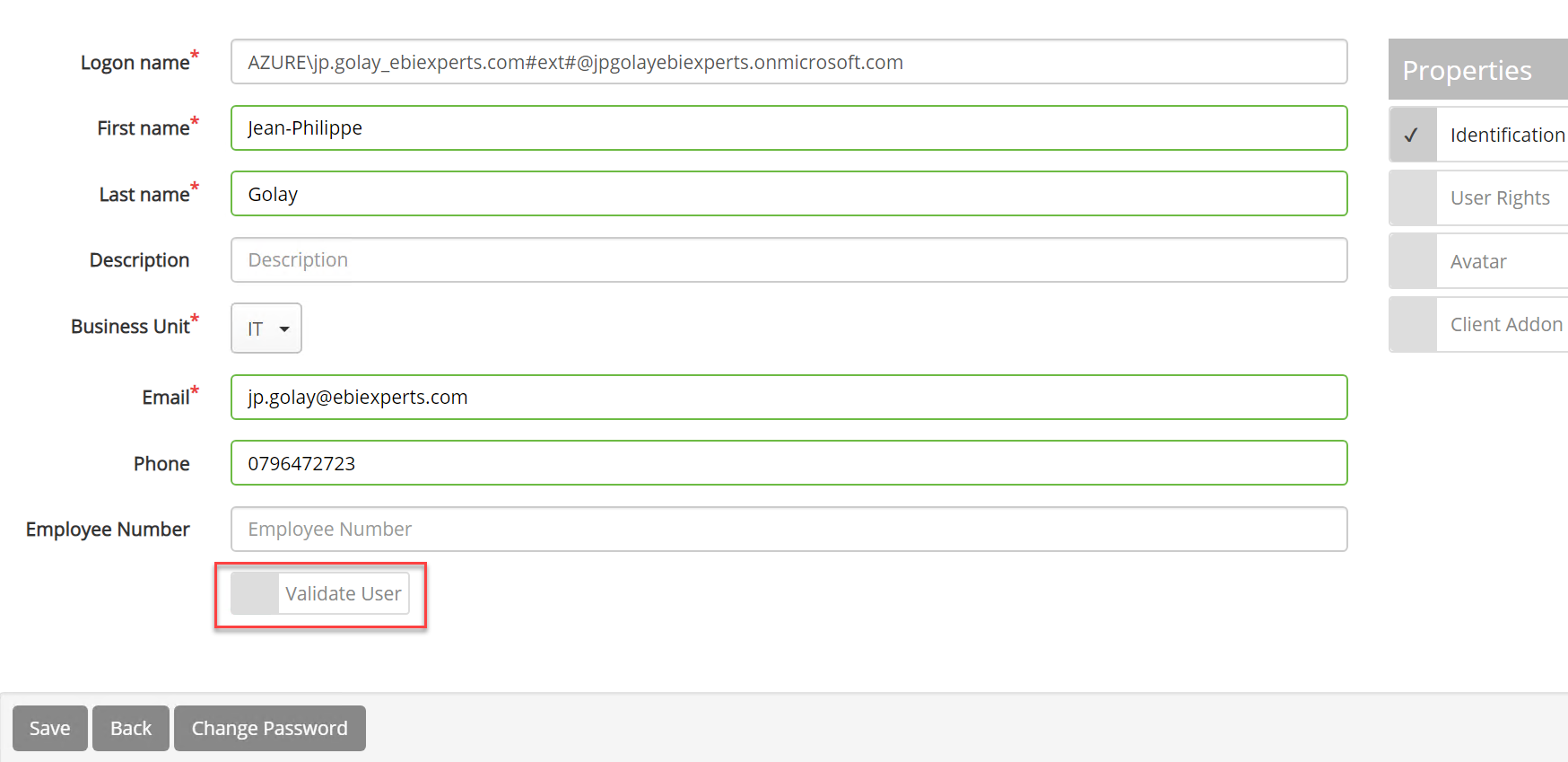 Assign you a license and a Group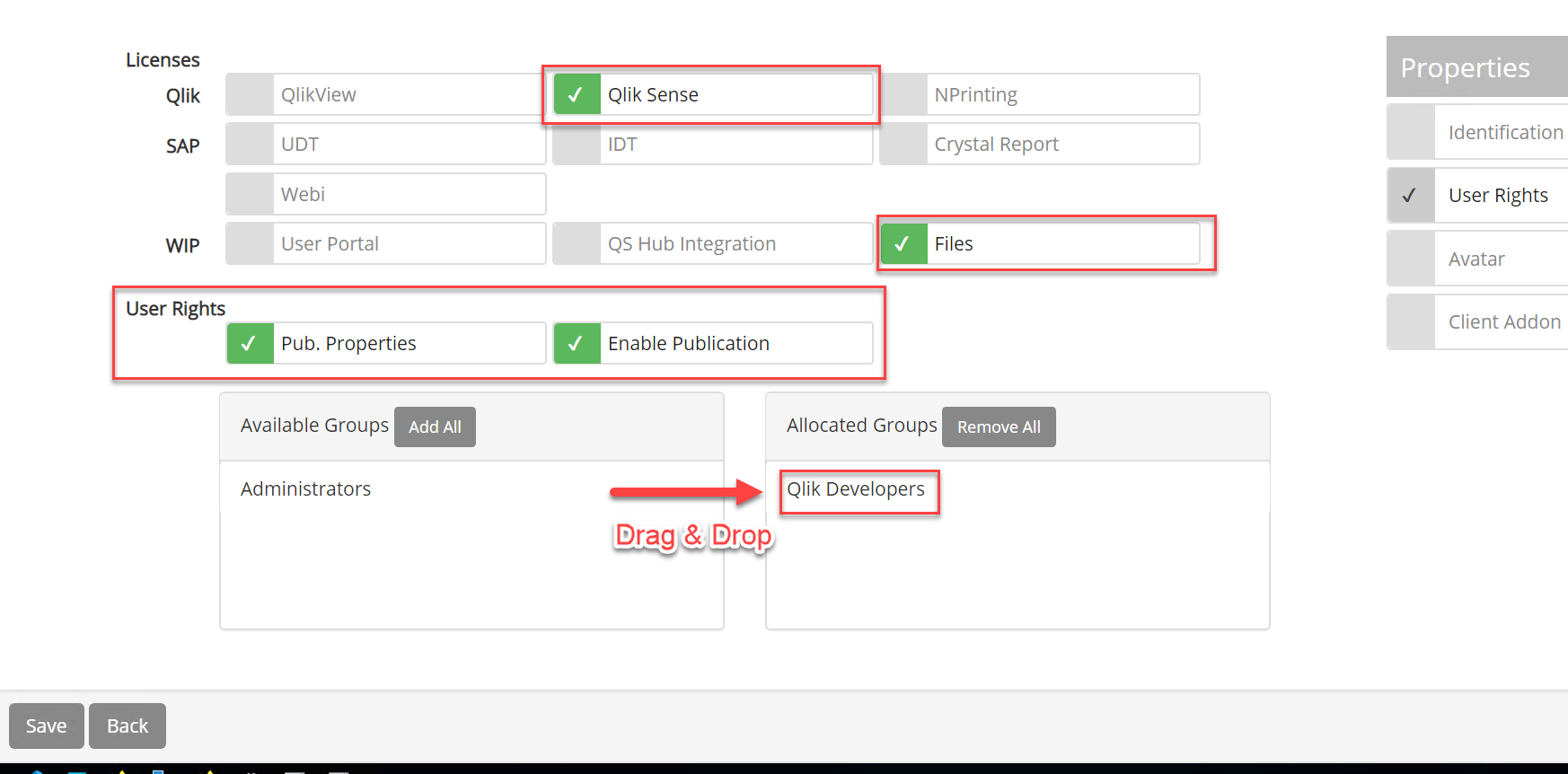 That’s all you should be able to login using Qlik Sense SAMLSetup Qlik Sense Load BalancingQVAUctor ltd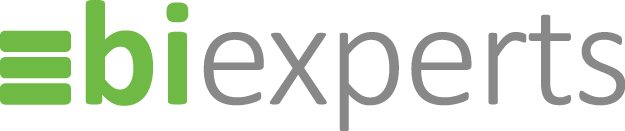 Connect WIP to Qlik Sense Server Installation GuidelinesCONFIGURATION MANAGEMENTCONFIGURATION MANAGEMENTCONFIGURATION MANAGEMENTCONFIGURATION MANAGEMENTAuthorJean-Philippe GolayIssue Date:11 November 2019